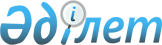 Сайрам аудандық мәслихатының 2013 жылғы 24 қыркүйектегі № 22-141/V "Әлеуметтік көмек көрсетудің, оның мөлшерлерін белгілеудің және мұқтаж азаматтардың жекелеген санаттарының тізбесін айқындаудың қағидасын бекіту туралы" шешіміне өзгерістер енгізу туралы
					
			Күшін жойған
			
			
		
					Оңтүстік Қазақстан облысы Сайрам аудандық мәслихатының 2014 жылғы 31 қазандағы № 37-239/V шешімі. Оңтүстік Қазақстан облысының Әділет департаментінде 2014 жылғы 5 желтоқсанда № 2907 болып тіркелді. Күші жойылды - Оңтүстік Қазақстан облысы Сайрам аудандық мәслихатының 2016 жылғы 21 қыркүйектегі № 7-46/VI шешімімен      Ескерту. Күші жойылды - Оңтүстік Қазақстан облысы Сайрам аудандық мәслихатының 21.09.2016 № 7-46/VI шешімімен.

      Қазақстан Республикасының 2008 жылғы 4 желтоқсандағы Бюджет кодексінің 56-бабының 1-тармағының 4) тармақшасына, "Қазақстан Республикасындағы жергiлiктi мемлекеттiк басқару және өзiн-өзi басқару туралы" 2001 жылғы 23 қаңтардағы Қазақстан Республикасының Заңының 6 бабының 2-3 тармағына және Қазақстан Республикасы Үкiметiнiң 2013 жылғы 21 мамырдағы № 504 "Әлеуметтік көмек көрсетудің, оның мөлшерлерін белгілеудің және мұқтаж азаматтардың жекелеген санаттарының тізбесін айқындаудың үлгілік қағидаларын бекіту туралы" қаулысына сәйкес, Сайрам аудандық мәслихаты ШЕШІМ ҚАБЫЛДАДЫ:

      1. Сайрам аудандық мәслихатының 2013 жылғы 24 қыркүйектегі № 22-141/V "Әлеуметтік көмек көрсетудің, оның мөлшерлерін белгілеудің және мұқтаж азаматтардың жекелеген санаттарының тізбесін айқындаудың қағидасын бекіту туралы" (Нормативтік құқықтық актілерді мемлекеттік тіркеу тізілімінде № 2384 тіркелген, 2013 жылғы 1 қарашада "Мәртөбе" газетінде жарияланған) шешіміне келесі өзгерістер енгізілсін:

      көрсетілген шешімімен бекітілген Әлеуметтік көмек көрсетудің, оның мөлшерлерін белгілеудің және мұқтаж азаматтардың жекелеген санаттарының тізбесін айқындаудың қағидасында:

       7 тармағы келесі редакцияда жазылсын:

      "1) 1-2 қаңтар "Жаңа Жыл" - жетім балалар, ата-анасының қамқорлығынсыз қалған балалар, біржолғы 5 айлық есептік көрсеткіш мөлшерінде;

      2) 8 наурыз "Халықаралық әйелдер күніне" орай - "Алтын алқамен", "Күміс алқамен" марапатталған немесе бұрын "Ардақты ана" атағын алған, сондай-ақ І және ІІ дәрежелі "Ана даңқы" ордендерімен марапатталған көп балалы аналарға, біржолғы 5 айлық есептік көрсеткіш мөлшерінде;

      3) 21-23 Наурызда (Наурыз мейрамы) - Қаза тапқан әскери қызметшiлердiң отбасылары, атап айтқанда:

      Ауғанстандағы немесе ұрыс қимылдары жүргiзiлген басқа мемлекеттердегi ұрыс қимылдары кезеңiнде жараланудың, контузия алудың, зақымданудың немесе ауруға шалдығудың салдарынан қаза тапқан (хабар-ошарсыз кеткен) немесе қайтыс болған әскери қызметшiлердiң отбасыларына біржолғы 5 айлық есептік көрсеткіш мөлшерінде;

      бейбiт уақытта әскери қызметiн өткеру кезiнде қаза тапқан (қайтыс болған) әскери қызметшiлердiң отбасыларына біржолғы 5 айлық есептік көрсеткіш мөлшерінде;

      4) 7 мамыр "Отан қорғаушы күні" - жаттығу жиындарына шақырылып, ұрыс қимылдары жүріп жатқан кезде Ауғанстанға жіберілген әскери міндеттілер, біржолғы 5 айлық есептік көрсеткіш мөлшерінде;

      5) 1986-1987 жылдары Чернобыль АЭС-iндегi апаттың, зардаптарын жоюға қатысқан адамдар, біржолғы 5 айлық есептік көрсеткіш мөлшерінде;

      Чернобыль АЭС-iндегi апаттың, азаматтық немесе әскери мақсаттағы объектiлердегi басқа да радиациялық апаттар мен авариялардың, ядролық қаруды сынаудың салдарынан мүгедек болған адамдар, біржолғы 5 айлық есептік көрсеткіш мөлшерінде;

      6) 9 мамыр "Ұлы Отан соғысының Жеңіс күніне" орай - Ұлы Отан соғысының ардагерлері мен мүгедектеріне, біржолғы 100 айлық есептік көрсеткіш мөлшерінде;

      қорғанысына қатысу майдандағы армия бөлiмдерiнiң әскери қызметшiлерi үшiн белгiленген жеңiлдiк шарттарымен зейнетақы тағайындау үшiн еңбек өткерген жылдарына 1998 жылғы 1 қаңтарға дейiн есептелдi қалаларда Ұлы Отан соғысы кезiнде қызмет атқарған әскери қызметшiлер, сондай-ақ бұрынғы КСР Одағы iшкi iстер және мемлекеттiк қауiпсiздiк органдарының басшы және қатардағы құрамының адамдарына біржолғы 5 айлық есептік көрсеткіш мөлшерінде;

      Ұлы Отан соғысы кезiнде майдандағы армия құрамына кiрген әскери бөлiмдерде, штабтарда, мекемелерде штаттық қызмет атқарған Совет Армиясының, Әскери-Теңiз Флотының, бұрынғы КСР Одағының iшкi iстер және мемлекеттiк қауiпсiздiк әскерлерi мен органдарының ерiктi жалдама құрамаларының адамдары, яки сол кездерде қорғанысына қатысу майдандағы армия бөлiмдерiнiң әскери қызметшiлерi үшiн белгiленген жеңiлдiк шарттарымен зейнетақы тағайындау үшiн еңбек өткерген жылдарына 1998 жылғы 1 қаңтарға дейiн есептеледi қалаларда болған адамдарына біржолғы 5 айлық есептік көрсеткіш мөлшерінде;

      Ұлы Отан соғысы кезiнде майдандағы армия мен флоттың құрамына кiрген бөлiмдердiң, штабтар мен мекемелердiң құрамында полк баласы (тәрбиеленушiсi) және теңiзшi бала ретiнде болғандарына біржолғы 5 айлық есептік көрсеткіш мөлшерінде;

      екiншi дүниежүзiлiк соғыс жылдарында шетелдердiң аумағында фашистiк Германия мен оның одақтастарына қарсы ұрыс қимылдарына партизан отрядтары, астыртын топтар және басқа да антифашистiк құрамалар құрамында қатысқан адамдарына біржолғы 5 айлық есептік көрсеткіш мөлшерінде;

      Қатынас жолдары халық комиссариаты, Байланыс халық комиссариаты арнайы құрамаларының, кәсiпшiлiк және көлiк кемелерiнiң жүзу құрамы мен авиацияның ұшу-көтеру құрамының, бұрынғы КСР Одағы Балық өнеркәсiбi халық комиссариатының, Теңiз және өзен флотының, Солтүстiк теңiз және жолы Бас басқармасының ұшу-көтеру құрамының Ұлы Отан соғысы кезiнде әскери қызметшiлер жағдайына көшiрiлген және ұрыс майдандарының тылдағы шептерi, флоттардың оперативтiк аймақтары шегiнде майдандағы армия мен флот мүдделерiне орай мiндеттер атқарған қызметкерлерi, сондай-ақ Ұлы Отан соғысының бас кезiнде басқа мемлекеттердiң порттарында тұтқындалған көлiк флоты кемелерi экипаждарының мүшелерiне біржолғы 5 айлық есептік көрсеткіш мөлшерінде;

      қоршаудағы кезеңiнде Ленинград қаласының кәсiпорындарында, мекемелерi мен ұйымдарында жұмыс iстеген және "Ленинградты қорғағаны үшiн" медалiмен әрi "Қоршаудағы Ленинград тұрғыны" белгiсiмен наградталған азаматтарына біржолғы 5 айлық есептік көрсеткіш мөлшерінде;

      екiншi дүниежүзiлiк соғыс кезiнде фашистер мен олардың одақтастары құрған концлагерлердiң, геттолардың және басқа да ерiксiз ұстау орындарының жасы кәмелетке толмаған бұрынғы тұтқындарына біржолғы 5 айлық есептік көрсеткіш мөлшерінде;

      1944 жылдың 1 қаңтарынан 1951 жылдың 31 желтоқсанына дейiнгi кезеңде Украин ССР-i, Беларусь ССР-i, Литва ССР-i, Латыш ССР-i, Эстон ССР-i аумақтарында қимыл жасаған халықты қорғаушы истребительдiк батальондардың, взводтар мен отрядтардың жауынгерлерi мен командалық құрамы қатарында болған, осы батальондарда, взводтарда, отрядтарда қызмет мiндетiн атқару кезiнде жаралануы, контузия алуы немесе зақымдануы салдарынан мүгедек болған адамдарға біржолғы 5 айлық есептік көрсеткіш мөлшерінде.

      Қаза тапқан әскери қызметшiлердiң отбасылары, атап айтқанда:

      бұрынғы КСР Одағын қорғау кезiнде, әскери қызметтiң басқа да мiндеттерiн (қызмет мiндеттерiн) атқару кезiнде жаралану, контузия алу немесе зақымдану нәтижесiнде қаза тапқан (хабар-ошарсыз кеткен) немесе майданда болуына байланысты ауруға шалдығу салдарынан қайтыс болған әскери қызметшiлердiң, партизандардың, астыртын күрес жүргiзгендердiң, Қазақстан Республикасының 1995 жылғы 28 сәуiрдегі "Ұлы Отан соғысының қатысушылары мен мүгедектеріне және соларға теңестірілген адамдарға берілетін жеңілдіктер мен оларды әлеуметтік қорғау туралы" Заңның 5, 6, 7 және 8-баптарында көрсетiлген адамдардың отбасыларына біржолғы 5 айлық есептік көрсеткіш мөлшерінде;

      Ұлы Отан соғысында қаза тапқан, жергiлiктi әуе қорғанысының объектiлердi өзiн-өзi қорғау топтары мен авариялық командаларының жеке құрамы қатарындағы адамдардың отбасы, Ленинград қаласының госпитальдерi мен ауруханаларында қаза тапқан қызметкерлердiң отбасыларына біржолғы 5 айлық есептік көрсеткіш мөлшерінде;

      бұрынғы КСР Одағының Қорғаныс министрлiгiне, iшкi iстер және мемлекеттiк қауiпсiздiк органдарына әскери мiндетiн өтеу жиындарына шақырылған, қоғамға жат көрiнiстерге байланысты төтенше жағдайлар кезiнде қоғамдық тәртiптi сақтау жөнiндегi тапсырмаларды орындау барысында қаза тапқан (қайтыс болған) әскери қызметшiлердiң, басшы және қатардағы құрам адамдарының отбасыларына біржолғы 5 айлық есептік көрсеткіш мөлшерінде;

      Ұлы Отан соғысы жылдарында тылдағы жанқиярлық еңбегі мен мінсіз әскери қызметі үшін бұрынғы КСР Одағының ордендерімен және медальдарымен марапатталған адамдар, сондай-ақ 1941 жылғы 22 маусым-1945 жылғы 9 мамыр аралығында кемiнде алты ай жұмыс iстеген (әскери қызмет өткерген) және Ұлы Отан соғысы жылдарында тылдағы жанқиярлық еңбегi мен мiнсiз әскери қызметі үшін бұрынғы КСР Одағының ордендерiмен және медальдарымен марапатталмаған адамдар біржолғы 5 айлық есептік көрсеткіш мөлшерінде;

      қайталап некеге отырмаған зайыбына (жұбайына) біржолғы 5 айлық есептік көрсеткіш мөлшерінде;

      қайтыс болған соғыс мүгедектерінің және соларға теңестірілген мүгедектердің әйелдері (күйеулері), сондай-ақ қайтыс болған соғысқа қатысушылардың, партизандардың, астыртын күрес жүргізген адамдардың "Ленинградты қорғағаны үшiн" медалiмен және "Қоршаудағы Ленинград тұрғыны" белгісімен наградталған, жалпы ауруға шалдығудың, еңбек ету кезінде зақым алудың нәтижесінде және басқа себептерге (құқыққа қайшы келетіндерінен басқаларына) байланысты мүгедек деп танылған азаматтардың екінші рет некеге тұрмаған әйелдеріне (күйеулеріне) біржолғы 5 айлық есептік көрсеткіш мөлшерінде;

      7) 1 маусым "Балаларды қорғау күніне" орай – үйде оқып және тәрбиеленетін мүгедек балаларға, біржолғы 2 айлық есептік көрсеткіш мөлшерінде;

      8) Ұлы Отан соғысының ардагерлері мен мүгедектеріне өмір сапасын жақсартуға біржолғы 100 айлық есептік көрсеткіш мөлшерінде;

      9) 29 тамызда (ядролық сынақтарға қарсы халықаралық іс-қимыл күніне)-Семей ядролық сынақ полигонындағы ядролық сынақтардың салдарынан зардап шеккен азаматтарға, біржолғы 5 айлық есептік көрсеткіш мөлшерінде;

      10) 1 қазан "Халықаралық қарттар мен мүгедектер күніне" орай – даму мүмкіндігі шектеулі балалар, мүгедектер және бала кезінен мүгедектер, жалғызілікті тұратын зейнеткерлерге, біржолғы 2 айлық есептік көрсеткіш мөлшерінде;

      11) әлеуметтiк такси қызметiн ұсынуға- Ұлы Отан соғысының ардагерлері мен мүгедектеріне, жүрiп тұруы қиын бiрiншi, екiншi топтағы мүгедектерге, мүгедек балаларға емдеу мекемелерiне және қоғамдық орындарға тасымалдау үшiн, ай сайын 45 айлық есептік көрсеткіш мөлшерінде;

       9 тармағының 3), 5) тармақтары келесі редакцияда жазылсын:

      "3) жеке оңалту бағдарламасы бойынша мүгедектерге қол арбамен қамтамасыз етуге:

      серуендеуге арналған мүгедек арбаға 55,6 айлық есептік көрсеткіш мөлшерінде;

      бөлмеге арналған мүгедек арбаға 47, 6-46, 4 айлық есептік көрсеткіш мөлшерінде;

      мүгедек балаларға мүгедек арбаға 38-50 айлық есептік көрсеткіш мөлшерінде;

      5) мамандандырылған туберкулезге қарсы медициналық ұйымнан шығарылған, туберкулездiң жұқпалы түрiмен ауыратын адамдарға және өмірлік қиын жағдайларға ұшыраған аз қамтамасыз етілген отбасыларға бiржолғы 10 айлық есептiк көрсеткiш мөлшерiнде;

      адамның иммун тапшылығы вирусын жұқтырған балалары бар отбасыларына 21,9 айлық есептiк көрсеткiш мөлшерiнде;";

      2. Осы шешім алғашқы ресми жарияланған күнiнен кейiн күнтiзбелiк он күн өткен соң қолданысқа енгiзiледi.


					© 2012. Қазақстан Республикасы Әділет министрлігінің «Қазақстан Республикасының Заңнама және құқықтық ақпарат институты» ШЖҚ РМК
				
      Сессия төрағасы

З.Баратова

      Аудандық мәслихаттың хатшысы

С.Сағындықов
